     Erasmus+ ProgrammeMultilateral Inter-Institutional AgreementBlended Intensive ProgrammeKey Action 1 
Learning Mobility for Higher Education Students and Staff among EU Member States and third countries associated to the Programme The institutions agree to cooperate for the exchange of students and/or staff in the context of the Erasmus+ programme. They commit to respect the quality requirements of the Erasmus Charter for Higher Education in all aspects related to the organization and management of the mobility, including automatic recognition of the credits awarded to students by the partner institution as agreed in the Learning Agreement and confirmed in the Transcript of Records, or according to the learning outcomes of the modules completed abroad, as described in the Course Catalogue, in line with the European Credit Transfer and Accumulation System. The institutions agree on exchanging their mobility related data in line with the technical standards of the European Student Card Initiative. Grading systems of the institutions Receiving higher education institutions need to provide a link to the statistical distribution of       grades or make the information available through EGRACONS according to the descriptions in  the ECTS users’ guide. The information will facilitate the interpretation of each grade awarded  to students and will facilitate the credit transfer by the sending institution.Validity period of the agreementA.	Information about the higher education institutionsB.	Mobility numbers per academic year Short-term blended mobility option for students By checking this box, the partners confirm that they are willing to exchange students who wish to carry out their mobility in a blended format, a combination of a short-term physical mobility with a virtual component.C.	Recommended language skillsThe sending institution, following agreement with the receiving institution, is responsible for providing support to its nominated candidates so that they can have the recommended language skills at the start of the study or teaching period:D.	CalendarNominations of incoming students must reach the institution by:Applications from incoming students must reach the institution by:Application procedure for incoming studentsE. Additional requirements  I  NAPOLI01. See point 4. Additional Information.The receiving institution will send its decision within [x] weeks, and no later than 5 weeks.Inclusion and accessibility  The institution will provide support to incoming mobile participants with fewer opportunities, according to the requirements of the Erasmus Charter for Higher Education. Information and assistance can be provided by the following contact points and information sources:F.	Information1.	HousingThe receiving institution will guide incoming mobile participants in finding accommodation, according to the requirements of the Erasmus Charter for Higher Education.Information and assistance can be provided by the following persons and information sources:2.	VisaThe sending and receiving institutions will provide assistance, when required, in securing visas for incoming and outgoing mobile participants, according to the requirements of the Erasmus Charter for Higher Education.Information and assistance can be provided by the following contact points and information sources:3.	InsuranceThe sending and receiving institutions will provide assistance in obtaining insurance for incoming and outgoing mobile participants, according to the requirements of the Erasmus Charter for Higher Education.The receiving institution will inform mobile participants of cases in which insurance cover is not automatically provided. Information and assistance can be provided by the following contact points and information sources:4. Additional information     PARTNER INSTITUTIONA Transcript of Records will be issued by the receiving institution no later than [xx] weeks after the assessment period has finished at the receiving HEI. [It should normally not exceed five weeks according to the Erasmus Charter for Higher Education guidelines]I  NAPOLI012.	The University of  Federico II does not send a formal acceptance letter except for all Erasmus students that need a visa, who will receive an acceptance letter to obtain it. Students whose candidatures are rejected will be informed within 5 weeks. 3.	A Transcript of Records will be issued by the receiving institution no later than 5 weeks after the assessment period has finished at the . [It should normally not exceed five weeks according to the Erasmus Charter for Higher Education guidelines]Application procedure:	Erasmus and Exchange students. – International Unina	Termination of the agreement It is up to the involved institutions to agree on the procedure for modifying or terminating the inter-institutional agreement. However, in the event of unilateral termination, a notice of at least one academic year should be given. This means that a unilateral decision to discontinue the exchanges notified to the other party by 1 September 20XX will only take effect as of 1 September 20XX+1. The termination clauses must include the following disclaimer: "Neither the European Commission nor the National Agencies can be held responsible in case of a conflict."G.	SIGNATURES OF THE INSTITUTIONS (legal representatives)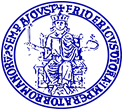 TimeframeAcademic Year*Call Year*Start of validity[2022/2023][2022]End of validity [2028/2029][2027]Name of the institution(and department, where relevant)Erasmus codeContact details(email, phone)Websites( General/Faculties/ Course catalogue)Università degli Studi di Napoli Federico II I  NAPOLI01Marta Maciocia, International Office, Corso Umberto I, 40 80138 Napoli (IT) Phone: +39-081-2537579;
email: international@unina.itDepartmental Coordinator Name:www.unina.itPartner Institution codeDepartmental Coordinator Name:Partner Institution codeDepartmental Coordinator Name:FROM[Erasmus code of the sending institution]TO[Erasmus code of the receiving institution]Subject area code
(optional)* 
[ISCED]Subject area name
(optional)* 
Field of education –Clarification (optional)Study cycle
[6;7;8 EQF ]
(optional)*Number of student mobility periodsNumber of student mobility periodsNumber of student mobility periodsNumber of student mobility periodsFROM[Erasmus code of the sending institution]TO[Erasmus code of the receiving institution]Subject area code
(optional)* 
[ISCED]Subject area name
(optional)* 
Field of education –Clarification (optional)Study cycle
[6;7;8 EQF ]
(optional)*Student Mobility for Studies
[total number of students]Student mobility for Studies [total number of months]Student Mobility for Traineeships(optional) *[total number of students]Student Mobility for Traineeships(optional) *[total number of months]I  NAPOLI01Partner Institution codeCfr tabella: http://www.unina.it/documents/11958/7830209/CodiciAreeDisciplinari_Up02_050914.pdfCfr tabella: http://www.unina.it/documents/11958/7830209/CodiciAreeDisciplinari_Up02_050914.pdfPartner Institution codeI  NAPOLI01Partner Institution codeI  NAPOLI01FROM[Erasmus code of the sending institution]TO[Erasmus code of the receiving institution]Subject area code
(optional)* 
[ISCED]Subject area name
(optional)* 
Number of staff mobility periodsNumber of staff mobility periodsNumber of staff mobility periodsNumber of staff mobility periodsFROM[Erasmus code of the sending institution]TO[Erasmus code of the receiving institution]Subject area code
(optional)* 
[ISCED]Subject area name
(optional)* 
Staff Mobility for Teaching

[total number of staff] Staff Mobility for Teaching[total number of  days ]Staff Mobility for Training
(optional)*
[total number of staff]Staff Mobility for Training
(optional)*[total number of  days]I  NAPOLI01Partner Institution codePartner Institution codeI  NAPOLI01Partner Institution codeI  NAPOLI01Receiving institution

[Erasmus code]Optional: Subject area Language
of instruction 1Language
of instruction 2Recommended language of instruction levelRecommended language of instruction levelReceiving institution

[Erasmus code]Optional: Subject area Language
of instruction 1Language
of instruction 2Student Mobility for Studies[Minimum recommended level: B1]Staff Mobility for Teaching[Minimum recommended level: B2]I  NAPOLI01ItalianEnglishIT-B1EN-B2; IT-B2Partner Institution codePartner Institution codeReceiving institution[Erasmus code]Autumn term*[day/month]Spring term*[day/month]I  NAPOLI01Partner Institution codePartner Institution codeReceiving institution[Erasmus code]Autumn term*[day/month]Spring term*[day/month]I  NAPOLI01Partner Institution codePartner Institution codeReceiving institution[Erasmus code]Contact details(email, phone) Website for information I  NAPOLI01David De Simone, International Office, Corso Umberto I, 40 80138 Napoli (IT) Phone: +39-081-2537101;
Fax: +39-081-2537110; email: incoming@unina.itdavid.desimone@unina.itwww.international.unina.it/erasmusPartner Institution codePartner Institution codeReceiving institution[Erasmus code]Requirement DetailsWebsite for information (if applicable) I  NAPOLI01nonenonewww.international.unina.itPartner Institution codePartner Institution codeReceiving institution[Erasmus code]Available infrastructure adjusted for people with: Description of infrastructure (optional) Contact details (email, phone) Website for information  I  NAPOLI01- Reduced mobility - Hearing impairments - Visual impairments - …http://www.sinapsi.unina.it/homePartner Institution codePartner Institution codeReceiving institution[Erasmus code]Available support services for people with: Description of support services (optional) Contact details (email, phone) Website for information I  NAPOLI01- Reduced mobility - Hearing impairments - Visual impairments - …http://www.sinapsi.unina.it/homePartner Institution codePartner Institution codeInstitution 
[Erasmus code]Contact details(email, phone)Website for informationI  NAPOLI01International Students UnionInternational Welcome DeskLargo Santa Maria La Nova, 12, 80138 NapoliTel.: +39/0810482669; mob.: 393245947719Email: internationalwelcomedesk@unina.it; accomodation@unina.ithttp://www.isu-services.it/it/universities/universita-degli-studi-di-napoli-federico-iiPartner Institution codeInstitution 
[Erasmus code]Contact details(email, phone)Website for informationI  NAPOLI01Email: international@unina.it Phone: +39-081-2537 101/579Partner Institution codeInstitution 
[Erasmus code]Contact details(email, phone)Website for informationI  NAPOLI01Email: international@unina.it Phone: +39-081-2537108/101/579Partner Institution codePartner Institution codeReceiving institution[Erasmus code]Information on recognition process / other useful information: Contact details (email, phone) Website for informationI  NAPOLI01National Grading SystemEach course is graded on a scale from 1 to 30, with 18 and 30 e lode (30 cum laude) as a minimum and maximum pass grade, respectively. Some exams can be evaluated by pass (superato o idoneo) or by sufficient (sufficiente), good (buono), excellent (eccellente o ottimo). Credits (1 credit = 25 hours total work)1 full academic year	= 60 credits1 semester		= 30 creditsA percentage grading distribution will be provided to each Transcript of Records, according to the single class degree and the average of the last three years.Partner Institution codeInstitution [Erasmus code]Name, functionDateSignatureI  NAPOLI01The Erasmus University      CoordinatorValeria CostantinoPartner Institution codePartner Institution code